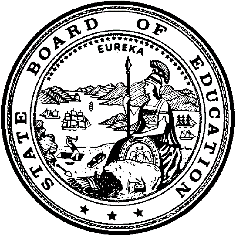 California Department of EducationExecutive OfficeSBE-003 (REV. 11/2017)eb-sasd-nov21item01California State Board of Education
November 2021 Agenda
Item #05SubjectThe Local Control and Accountability Plan Template – Adoption of the Revised Local Control and Accountability Plan Template and the Template for the One-Time Supplement to the Annual Update to the 2021–22 Local Control and Accountability Plan, Consistent with California Education Code sections 52064, 42238.07, and Section 124 of Assembly Bill 130.Type of ActionActionSummary of the Issue(s)The Local Control and Accountability Plan (LCAP) is a three-year plan that describes the goals, actions, services, and expenditures to support positive student outcomes that address state and local priorities. The LCAP provides an opportunity for local educational agencies (LEAs) to share their stories of how, what, and why programs and services are selected to meet the specific needs of their students and community. At its September 2021 meeting, the California Department of Education (CDE) presented a first draft of the revisions required by Senate Bill 98 (2020) and Assembly Bill 130 (2021) which amended California Education Code (EC) sections 42238.07 and 52064 to require additional revisions of the LCAP and Annual Update template and instructions in response to the current and emergent needs of California’s students and schools. Additionally, Section 124 of AB 130 requires the State Board of Education (SBE) to adopt a one-time supplement template to the Annual Update to the 2021–22 LCAP (2021–22 Supplement) on or before November 30, 2021. Subsection (e)(1) of Section 124 of AB 130 requires LEAs to use the 2021–22 Supplement to present an update on the Annual Update to the 2021–22 LCAP and Budget Overview for Parents on or before February 28, 2022, at a regularly scheduled meeting of the governing board or body of the LEA. The proposed revised LCAP Template, along with the proposed draft of the template and instructions for the 2021–22 Supplement, reflects the collaborative efforts of CDE and SBE staff, the LCAP Advisory Group, and educational partners throughout the state over the past few months. Attachment 1 provides a summary of the revisions to the LCAP template and instructions and the requirements for the 2021–22 Supplement along with a summary of educational partners’ feedback. Attachment 2 provides the current LCAP template and instructions adopted by the SBE at its January 2020 meeting. Attachment 3 provides the initial draft of the LCAP template and instructions as required by SB 98 and AB 130 that was presented to the SBE during the September 2021 SBE Meeting. Attachment 4 provides the initial draft of the 2021–22 Supplement template and instructions that was presented to the SBE during the September 2021 SBE Meeting. Attachment 5 provides the proposed final draft of the revisions to the LCAP template and instructions, as required by SB 98 and AB 130. Attachment 6 provides the proposed final draft of the proposed 2021–22 Supplement template and instructions.RecommendationThe CDE recommends that the SBE adopt the proposed revisions to the LCAP Template and the proposed draft of the 2021–22 Supplement template and instructions and allow the CDE, in collaboration with SBE staff, to make any necessary typographical or formatting corrections as the documents are prepared for posting on the CDE website. Implementation Timeline and TrainingFollowing adoption of the 2021–22 Supplement template and instructions by the SBE, the CDE will provide statewide training at a Tuesday @ 2 webinar on November 9, 2021, related to the 2021–22 Supplement. LEAs will use the 2021–22 Supplement to provide the required update on the Annual Update to the 2021–22 LCAP and Budget Overview for Parents on or before February 28, 2022, at a regularly scheduled meeting of the governing board or body of the LEA. LEAs will then include the 2021–22 Supplement as part of the 2022–23 LCAP for purposes of adoption, review and approval, and posting.Following adoption of the proposed revisions to the LCAP template and instructions, the CDE will provide statewide trainings between November 9, 2021 and January 13, 2022 related to the new requirements, as well as ongoing guidance and support. LEAs will use the revised LCAP template and instructions in the development of the 2022–23 LCAP.Summary of Previous State Board of Education Discussion and ActionIn October 2021, an information memorandum was provided to the SBE related to the criteria used to identify Consistently Low-Performing Student Groups Per California Education Code Section 52064(e)(6)(A) and Consistently Low-Performing Schools Per California Education Code Section 52064(e)(6)(B). (https://www.cde.ca.gov/be/pn/im/documents/oct21memoamard02.docx) In September 2021, the SBE provided feedback to the CDE related to the development and directed the CDE to continue with the development of the revised LCAP template and the 2021–22 Supplement. (https://www.cde.ca.gov/be/ag/ag/yr21/documents/sep21item03.docx) In January 2020, the SBE adopted the proposed Revised LCAP and Annual Update Template, consistent with EC Section 52064 and the LCAP Annual Update Template for the 2019–2020 LCAP year, consistent with EC sections 52061 and 52064. (https://www.cde.ca.gov/be/ag/ag/yr20/documents/jan20item02.docx) In October 2019, an information memorandum was provided to update the SBE regarding the LCAP Template redesign project and provide access to the LCAP Template redesign survey. The draft LCAP Template presented in the redesign survey included draft instructions. (https://www.cde.ca.gov/be/pn/im/documents/oct19memoiad01.docx)In September 2019, the SBE directed the CDE to continue with the development of a revised template for the LCAP to include instructions. (https://www.cde.ca.gov/be/ag/ag/yr19/documents/sep19item02.docx) In January 2019, the SBE adopted the proposed Revised LCAP and Annual Update Template necessary to implement the LCFF Budget Overview for Parents established by EC Section 52064.1 to address requirements of Section 1111(d) of the Every Student Succeeds Act (ESSA); to reduce duplication of effort for LEAs in completing the LCAP and the LCFF Budget Overview for Parents; and in a continued effort to reduce a duplication of effort, removed the Increase or Improved Services prompt from the LCAP Plan Summary section, as this information is addressed fully in the Demonstration of Increased or Improved Services for Unduplicated Pupils section of the LCAP. (https://www.cde.ca.gov/be/ag/ag/yr19/documents/jan19item03.docx)In November 2016, the SBE adopted the proposed Revised LCAP and Annual Update Template and allowed the CDE, in collaboration with SBE staff, to make any necessary typographical or formatting corrections as the document is prepared for posting on the CDE website. (https://www.cde.ca.gov/be/ag/ag/yr16/documents/nov16item04.doc)In July 2016, the SBE directed the CDE to continue with the development of a revised template for the LCAP and the Annual Update based on the assumptions that the revised LCAP and Annual Update Template would include a Plan Summary section for completion by all LEAs and would be effective for a period of three years inclusive, and be updated annually, as required (consistent with EC sections 52060(b) and 52066(b), and EC sections 52061 and 52067). (https://www.cde.ca.gov/be/ag/ag/yr16/documents/jul16item03.doc) In May 2016, the SBE directed the CDE to proceed with the development of a revised template for the LCAP and the Annual Update using the identified overarching design principles. (https://www.cde.ca.gov/be/ag/ag/yr16/documents/may16item03.doc)Fiscal Analysis (as appropriate)None.Attachment(s)Attachment 1: Summary of Feedback Received Related to the Proposed Revisions to the Local Control and Accountability Plan and Annual Update Template and Instructions and Requirements for the Supplement to the Annual Update to the 2021–22 Local Control and Accountability Plan (5 pages)Attachment 2: Current Local Control and Accountability Plan and Annual Update Template and Instructions (27 pages)Attachment 3: Initial Version of the Proposed Revisions to the Local Control and Accountability Plan and Annual Update Template and Instructions (33 pages)Attachment 4: Initial Version of the Proposed Draft of the Template and Instructions for the Supplement to the Annual Update to the 2021–22 Local Control and Accountability Plan (5 pages)Attachment 5: Final Draft of Proposed Revisions to the Local Control and Accountability Plan and Annual Update Template and Instructions (39 pages) Attachment 6: Final Draft of the Proposed Template and Instructions for the Supplement to the Annual Update to the 2021–22 Local Control and Accountability Plan (6 pages) 